Lassen County, CaliforniaBehavioral Health Services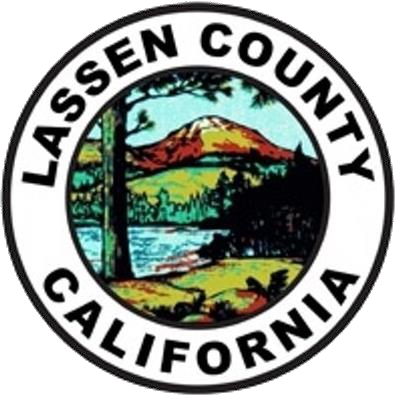 Provider DirectoryUpdated: April 2021Lassen County Behavioral Health555 Hospital Lane, Susanville, Ca 96130 or 700 Brashear St, Susanville, Ca 96130 Phone: (530) 251-8108www.lassencounty.org/dept/behavioral-health/behavioral-healthToll Free: 1-888-530-8688 (Available 24/7)Lassen CountyBehavioral Health ServicesTo access the Mental Health Services and Substance Use Disorder services listed in this directory, please contact Lassen County Behavioral Health (LCBH) at 530- 251-8108 to speak with a staff member. To check if a specific provider is accepting new clients please call LCBH or speak with a staff member directly to ask. All LCBH staff/ providers have regular cultural competency training.If you need this notice in an alternative language or format (large print, electronic or audio), please contact us at 1-888-530-8688 or speak with an LCBH staff member directly. All assistance services are free.If you have Partnership Health Plan and would like to talk with someone regarding drug and/or alcohol addictions.Access Line Number: Please call 855-765-9703 TTY users call (800) 735-2929 or 711.Note: Services may be delivered by an individual provider, or a team of providers, who is working under the direction of a licensed practitioner operating within their scope of practice. Only licensed, waivered, or registered mental health providers and licensed substance use disorder services providers are listed on the Plan’s provider directory.  Lassen County Behavioral Health555 Hospital Lane,		700 Brashear St, Susanville, Ca 96130	or	Susanville, Ca 96130Phone: (530) 251-8108 or (530) 251-8112Office hours are Monday – Friday 8 am – 5 pm. Closed on federally recognized holidaysToll-Free 24-hour Crisis: 1-888-530-8688 (Access TTY via 711)(Or call 911 or go to the nearest emergency room)  Behavioral HealthIndividual ProvidersTiffany Armstrong, LCSW, LCBH DirectorNational Provider Identifier: 1902940844California License Type/Number: LCSW 66443Address: 555 Hospital Lane, Susanville, Ca 96130Note: Facility is ADA compliantPhone: (530)251-8108Email: LassenMHE@co.lassen.ca.usService Specialties: N/APopulation Served: AdultsOther Non-English Languages: AT&T line, staffCompleted Cultural Competency Training: YesAccepting New Clients: NoSharon Adams, LPCCNational Provider Identifier: 1053442699California License Type/Number: LPCC 7924Address: 555 Hospital Lane, Susanville, Ca 96130Note: Facility is ADA compliantPhone: (530)251-8108Email: LassenMHE@co.lassen.ca.usService Specialties: Seeking Safety, Substance Use Disorders, Trauma Informed Care, EMDRPopulation Served: Adults and YouthOther Non-English Languages: AT&T line, staffCompleted Cultural Competency Training: YesAccepting New Clients: YesStacey Harlan, LMFTNational Provider Identifier: 1578743233California License Type/Number: LMFT 32664Address: 555 Hospital Lane, Susanville, Ca 96130Note: Facility is ADA compliantPhone: (530)251-8108Email: LassenMHE@co.lassen.ca.usService Specialties: Progressive DiscoveryPopulation Served: AdultsOther Non-English Languages: AT&T line, staffCompleted Cultural Competency Training: YesAccepting New Clients: YesTessa Sale, LMFTNational Provider Identifier: 1912357922California License Type/Number: LMFT 111203Address: 555 Hospital Lane, Susanville, Ca 96130 via TelemedNote: Facility is ADA compliantPhone: (530)251-8108Email: LassenMHE@co.lassen.ca.usService Specialties: Youth, Families, Rural CommunitiesPopulation Served: Adults and YouthOther Non-English Languages: AT&T line, staffCompleted Cultural Competency Training: YesAccepting New Clients: NoAlicia WoodsNational Provider Identifier: 1972956068California License Type/Number: Registered Psychological Assistant #PSB94022660Address: via TelemedNote: Facility is  ADA compliantPhone: (530)251-8108Email: LassenMHE@co.lassen.ca.usService Specialties: After Hours Crisis Population Served: Adults and YouthOther Non-English Languages: AT&T line, staffCompleted Cultural Competency Training: YesAccepting New Clients: NoGlenda Turnage, Case Worker IINational Provider Identifier: 1154613834California License Type/Number: N/AAddress: 555 Hospital Lane, Susanville, Ca 96130Note: Facility is ADA compliantPhone: (530)251-8108Email: LassenMHE@co.lassen.ca.usService Specialties: Recovery Model, Crisis, ReboundPopulation Served: Care TeamOther Non-English Languages: AT&T line, staffCompleted Cultural Competency Training: YesAccepting New Clients: YesOrlando Caprari, Case Worker II/Rehabilitation SpecialistNational Provider Identifier: 1659592822California License Type/Number: N/AAddress: 555 Hospital Lane, Susanville, Ca 96130Note: Facility is ADA compliantPhone: (530)251-8108Email: LassenMHE@co.lassen.ca.usService Specialties: Recovery Model, CrisisPopulation Served: AdultsOther Non-English Languages: Spanish, AT&T line, staffCompleted Cultural Competency Training: YesAccepting New Clients: YesOrlando McElmurry, Case Worker IINational Provider Identifier: 1538560727California License Type/Number: N/AAddress: 555 Hospital Lane, Susanville, Ca 96130Note: Facility is ADA compliantPhone: (530)251-8108Email: LassenMHE@co.lassen.ca.usService Specialties: Severely Mentally Ill, Veterans, Homeless OutreachPopulation Served: AdultsOther Non-English Languages: AT&T line, staffCompleted Cultural Competency Training: YesAccepting New Clients: YesSherry Mathers, Case Worker II, SUD CADC-IINational Provider Identifier: 1780719096California License Type/Number: CCAPP C20531214Address: 555 Hospital Lane, Susanville, Ca 96130Note: Facility is ADA compliantPhone: (530)251-8108Email: LassenMHE@co.lassen.ca.usService Specialties: Co-Occurring, Recovery ModelPopulation Served: AdultsOther Non-English Languages: AT&T line, staffCompleted Cultural Competency Training: YesAccepting New Clients: YesTina Richards, Case Worker INational Provider Identifier: 1427501055California License Type/Number: N/AAddress: 555 hospital Lane, Susanville, Ca 96130Note: Facility is ADA compliantPhone: (530)251-8108Email: LassenMHE@co.lassen.ca.usService Specialties: Socialization Group, Recovery ModelPopulation Served: AdultsOther Non-English Languages: AT&T line, staffCompleted Cultural Competency Training: YesAccepting New Clients: YesTyler Poor, Case Worker INational Provider Identifier:1457724767California License Type/Number: N/AAddress: 555 Hospital Lane, Susanville, Ca 96130Note: Facility is ADA compliantPhone: (530)251-8108Email: LassenMHE@co.lassen.ca.usService Specialties: Severely Mentally Ill, Homeless Outreach, Whole Person CarePopulation Served: AdultsOther Non-English Languages: AT&T line, staffCompleted Cultural Competency Training: YesAccepting New Clients: YesScott Nordstrom, LCSW, Supervising TherapistNational Provider Identifier: 1154534147California License Type/Number: LCSW 14899Address: 700 Brashear St, Susanville, Ca 96130Note: Facility is ADA compliantPhone: (530)251-8112Email: LassenMHE@co.lassen.ca.usService Specialties: N/APopulation Served: Children & FamiliesOther Non-English Languages: AT&T line, staffCompleted Cultural Competency Training: YesAccepting New Clients: NoRebecca “Becky” Jordan, ACSWNational Provider Identifier: 1144714767California License Type/Number: ACSW 86027Address: 700 Brashear St, Susanville, Ca 96130Note: Facility is ADA compliantPhone: (530)251-8112Email: LassenMHE@co.lassen.ca.usService Specialties: Trauma Informed Care, Child Protective ServicesPopulation Served: Children, & FamiliesOther Non-English Languages: AT&T line, staffCompleted Cultural Competency Training: YesAccepting New Clients: YesMiriam Kappahahn, Case Worker IINational Provider Identifier: 1356509137California License Type/Number: N/AAddress: 700 Brashear St, Susanville, Ca 96130Note: Facility is ADA compliantPhone: (530)251-8112Email: LassenMHE@co.lassen.ca.usService Specialties: TAY PopulationPopulation Served: Children, Adolescents, Adults, FamiliesOther Non-English Languages: AT&T line, staffCompleted Cultural Competency Training: YesAccepting New Clients: YesNichole Johnson, Case Worker II, SUD CADC-II/ PreventionNational Provider Identifier: 1700304672California License Type/Number: CADTP 5020, CCAPP A022560316Address: 555 Hospital Lane, Susanville, Ca 96130Note: Facility is ADA compliantPhone: (530)251-8112Email: LassenMHE@co.lassen.ca.usService Specialties: Prevention, Friday Night Live Club, Brite FuturesPopulation Served: Children & AdolescentsOther Non-English Languages: AT&T line, staffCompleted Cultural Competency Training: YesAccepting New Clients: Yes Trinidad “Eva” Diaz, Case Worker INational Provider Identifier: 1073948402California License Type/Number: N/AAddress: 700 Brashear St, Susanville, Ca 96130Note: Facility is ADA compliantPhone: (530)251-8112Email: LassenMHE@co.lassen.ca.usService Specialties: TAY PopulationPopulation Served: Children & AdolescentsOther Non-English Languages: SpanishCompleted Cultural Competency Training: YesAccepting New Clients: YesTrinity Leslie, Case Worker INational Provider Identifier: 1457724767California License Type/Number: N/AAddress: 700 Brashear St, Susanville, Ca 96130Note: Facility is ADA compliantPhone: (530)251-8112Email: LassenMHE@co.lassen.ca.usService Specialties: Parenting, Newborns 0–5 yearsPopulation Served: Prevention, Adults, & YouthsOther Non-English Languages: AT&T line, staffCompleted Cultural Competency Training: YesAccepting New Clients: YesMedication SupportDr. Susan Harris, Medical DirectorNational Provider Identifier: 1982700365License Type/Number: Psychiatrist C50886Address: 555 Hospital Lane, Susanville, Ca 96130 via TelemedNote: Facility is ADA compliantPhone: (530)251-8108Email: LassenMHE@co.lassen.ca.usService Specialties: Medical Director, Co-Occurring, QA/QIPopulation Served: AdultOther Non-English Languages: AT&T line, staffCompleted Cultural Competency Training: YesAccepting New Clients: YesDr. Benjamin Yu, PsychiatristNational Provider Identifier: 1972617546License Type/Number: Psychiatrist A73887Address: 555 Hospital Lane, Susanville, Ca 96130 via TelemedNote: Facility is ADA compliantPhone: (530)251-8108Email: LassenMHE@co.lassen.ca.usService Specialties: Child, Youth, AdolescentPopulation Served: Children & AdolescentsOther Non-English Languages: AT&T line, staffCompleted Cultural Competency Training: YesAccepting New Clients: YesDr. Raymond Hopson, PsychiatristNational Provider Identifier: 1407879240License Type/Number: Psychiatrist A108344Address: 555 Hospital Lane, Susanville, Ca 96130 via Telemed Note: Facility is ADA compliantPhone: (530)251-8108Email: LassenMHE@co.lassen.ca.usService Specialties: Adult, Older AdultsPopulation Served:Other Non-English Languages: AT&T line, staffCompleted Cultural Competency Training: YesAccepting New Clients: YesAlyssa Gaynor, LVNNational Provider Identifier: 1366966707California License Type/Number: N/AAddress: 555 Hospital Lane, Susanville, Ca 96130Note: Facility is ADA compliantPhone: (530)251-8108Email: LassenMHE@co.lassen.ca.usService Specialties: Youth, Families, & AdultsPopulation Served: Adult & YouthOther Non-English Languages: AT&T line, staffCompleted Cultural Competency Training: YesAccepting New Clients: YesCatherine Schuck, LVNNational Provider Identifier: 1194249532California License Type/Number: N/AAddress: 555 Hospital Lane, Susanville, Ca 96130Note: Facility is ADA compliantPhone: (530)251-8108Email: LassenMHE@co.lassen.ca.usService Specialties: Youth, Families, & AdultsPopulation Served: Youth & AdultsOther Non-English Languages: AT&T line, staffCompleted Cultural Competency Training: YesAccepting New Clients: YesSubstance Use Disorders: Individual ProviderAlexandra Smith, SUD CADC CounselorNational Provider Identifier: 1710014253California License Type/Number: CADC-CAS C3751214Address: 555 Hospital Lane, Susanville, Ca 96130Note: Facility is ADA compliantPhone: (530)251-8108Email: LassenMHE@co.lassen.ca.usService Specialties: Substance Abuse RehabilitationPopulation Served: AdultOther Non-English Languages: AT&T line, staffCompleted Cultural Competency Training: YesAccepting New Clients: YesSamantha Sam, SUD CADC CounselorNational Provider Identifier: 1952438491California License Type/Number: N/AAddress: 700 Brashear St , Susanville, Ca 96130Note: Facility is ADA compliantPhone: (530)251-8112Email: LassenMHE@co.lassen.ca.usService Specialties: Substance Abuse RehabilitationPopulation Served: Adult & YouthOther Non-English Languages: AT&T line, staffCompleted Cultural Competency Training: YesAccepting New Clients: YesNon-LCBH Staff Interpreting Service ProvidersAT&T Language LineNational Provider Identifier: UnknownCalifornia License Type/Number: UnknownAddress: On Phone Lines Where Ever Accessedo Phone: 1-800-774-4344Population Served: Adults, Adolescents, and childrenCompleted Cultural Competency Training: All languagesCarolyn GearhartNational Provider Identifier: UnknownCalifornia License Type/Number: UnknownAddress: Provides Services at Lassen County Outpatiento Phone: 775-853-5729Population Served: UnknownCompleted Cultural Competency Training: American Sign LanguageTDDNational Provider Identifier: UnknownCalifornia License Type/Number: UnknownAddress: Clients Home Phone Deviceo Phone: 1-800-952-8349Population Served: Hearing ImpairedCompleted Cultural Competency Training: American Sign LanguageNorCal Center of DeafnessNational Provider Identifier: UnknownCalifornia License Type/Number: UnknownAddress: On Phone Lines Where Ever Accessedo Phone: 916-349-7500Population Served: UnknownCompleted Cultural Competency Training: Deaf Fee for Service (FFS)Individual ProvidersNorth American Mental HealthNational Provider Identifier:Alisha Woods- 1972956068Tessa Sale -1912357922California License Type/Number:Alisha Woods – Registered Psychological Assistant #PSB94022660Tessa Sale - Therapist , LMFT #111203Address: Tele Health Crisis Serviceo Phone: 1-888-530-8688 or 530-251-8101Population Served: Child, Adolescents, & AdultsCompleted Cultural Competency Training:Tessa Sale – October 2020Organizational ProvidersProgress Househttps://progresshouseinc.org/National Provider Identifier: 1043542707California License Type/Number: Residential Recovery ProgramAddress: 2844 Coloma Rd, Placerville, Ca 95667Note: Facility is ADA Compliant.Phone: (530) 626-9240Service Specialties: Substance Abuse RehabilitationPopulation Served: AdultsOther Non-English Languages: UnknownCompleted Cultural Competency Training:Accepting New Clients: Check for bed availability.Visions of The Crosshttps://www.visionsofthecross.com/National Provider Identifier: 1487952370California License Type/Number: Residential Recovery ProgramAddress: 3617 Ricardo Ave, Redding, Ca 96002Note: Facility is ADA Compliant.Phone: (530) 722-1114Service Specialties: Substance Abuse RehabilitationPopulation Served: AdultsOther Non-English Languages: UnknownCompleted Cultural Competency Training: UnknownAccepting New Clients: Check for bed availability.Empire Recovery Centerhttps://www.empirerecoverycenter.org/National Provider Identifier: 1639387558California License Type/Number: Residential Recovery ProgramAddress: 1237 California St, Redding, Ca 96001Note: Facility is ADA Compliant.Phone: (530) 243-7470Service Specialties: Substance Abuse RehabilitationPopulation Served: AdultsOther Non-English Languages: UnknownCompleted Cultural Competency Training: UnknownAccepting New Clients: Check for bed availability.Youth for Changehttps://youthforchange.org/National Provider Identifier: 1821135849California License Type/Number: Level Group HomeAddress:7204 Skyway, Paradise, Ca 95969Note: Facility is ADA Compliant.Phone: (530) 872-2103Service Specialties: UnknownPopulation Served: AdolescentsOther Non-English Languages: AT&T Line, StaffCompleted Cultural Competency Training: Multicultural Services AvailableAccepting New Clients: Check for bed availability.Seneca Family of Serviceshttps://www.senecafoa.orgNational Provider Identifier: 1114001906California License Type/Number: UnknownAddress: 2275 Arlington Dr., San Leandro, Ca 94578Note: Facility is ADA Compliant.Phone: (510) 654-4004Service Specialties: UnknownPopulation Served: Children & AdolescentsOther Non-English Languages: UnknownCompleted Cultural Competency Training: UnknownAccepting New Clients: Check for bed availability.St. Vincent’s School for Boyshttps://www.catholiccharitiessf.orh/what-we-do/children-youth/st-vincents-school-for- boys.htmlNational Provider Identifier: 1174066476California License Type/Number: Group HomeAddress: 1 St. Vincent Dr., San Rafael, Ca 94903Note: Facility is ADA Compliant.Phone: (415) 972-1200Service Specialties: UnknownPopulation Served: Male Children & AdolescentOther Non-English Languages: UnknownCompleted Cultural Competency Training: UnknownAccepting New Clients: Check for bed availability.Charis Youth Center (Monterey County)https://www.charisyouthcenter.orgNational Provider Identifier:California License Type/Number:Address:Note: Facility is ADA Compliant.Phone:Service Specialties:Population Served:Other Non-English Languages:Completed Cultural Competency Training:Accepting New Clients: Check for bed availability.Remi Vistahttps://remivistainc.org/National Provider Identifier: 1518362680California License Type/Number: Level 12, 13/14 Group HomeAddress: 393 Park Marina Circle, Redding, Ca 96001Note: Facility is ADA Compliant.Phone: (530) 245-5805Service Specialties: UnknownPopulation Served: AdolescentsOther Non-English Languages: AT&T Line, StaffCompleted Cultural Competency Training: Multicultural Services AvailableAccepting New Clients: Check for bed availability.Crestwood Behavioral Healthhttps://crestwoodbehavioralhealth.com/National Provider Identifier: 1316295876California License Type/Number: UnknownAddress: 520 Capitol Hill Suite 800, Sacramento, Ca 95814Note: Facility is ADA Compliant.Phone: (916) 471-2244Service Specialties: UnknownPopulation Served: UnknownOther Non-English Languages: UnknownCompleted Cultural Competency Training: UnknownAccepting New Clients: Check for bed availability.Victor Treatment Centerhttps://addiction-programs.net/directory/listing/victor-treatment-centers-inc-reddingNational Provider Identifier: 1730513557California License Type/Number: Level 13/14 Group HomeAddress: 855 Canyon Rd., Redding, Ca 96001Note: Facility is ADA Compliant.Phone: (530) 378-1855Service Specialties: UnknownPopulation Served: AdolescentOther Non-English Languages: AT&T Line, StaffCompleted Cultural Competency Training: Multicultural Service AvailableAccepting New Clients: Check for bed availability.HospitalsBHC Sierra Vista Hospitalhttps://www.sierravistahospital.com/National Provider Identifier: 1528066685California License Type/Number: Free-Standing Psychiatric Inpatient HospitalAddress: 8001 Bruceville Rd., Sacramento, Ca 95823Note: Facility is ADA Compliant.Phone: (916) 386-3000Service Specialties: UnknownPopulation Served: Adults & AdolescentsOther Non-English Languages: AT&T Line, StaffCompleted Cultural Competency Training: Multicultural Services AvailableAccepting New Clients: Check for bed availability.BHC Heritage Oaks Hospitalhttps://heritageoakshospital.comNational Provider Identifier: 1083709653California License Type/Number: Free-Standing Psychiatric Inpatient HospitalAddress: 4250 Auburn Blvd., Sacramento, Ca95823Note: Facility is ADA Compliant.Phone: (916) 489-3336Service Specialties: UnknownPopulation Served: Adults & AdolescentsOther Non-English Languages: AT&T Line, StaffCompleted Cultural Competency Training: Multicultural Services AvailableAccepting New Clients: Check for bed availability.St. Helena Center for Behavioral Health “California Specialty Hospital”https://www.adventisthealth.org/sthelena/pages/services/behavioral-medicine.aspxNational Provider Identifier: 1851381990California License Type/Number: Free-Standing Psychiatric Inpatient HospitalAddress: 525 Oregon St., Vallejo, Ca 94590Note: Facility is ADA Compliant.Phone: (707) 649-4040Service Specialties: UnknownPopulation Served: Adults, Adolescents, & ChildrenOther Non-English Languages: AT&T Line, StaffCompleted Cultural Competency Training: Multicultural Services AvailableAccepting New Clients: Check for bed availability.West Hillshttps://www.westhillshospital.net/National Provider Identifier: 1477711869California License Type/Number: Free-Standing Psychiatric Inpatient HospitalAddress: 1240 E. 9th St., Reno, Nv 89512Note: Facility is ADA Compliant.Phone: (775) 789-4256Service Specialties: UnknownPopulation Served: Adults, Adolescent & ChildrenOther Non-English Languages: AT&T Line, StaffCompleted Cultural Competency Training: Multicultural Services AvailableAccepting New Clients: Check for bed availability.St Helena Hospital Center for Behavioral Healthhttps://www.adventisthealth.org/sthelena/pages/services/behavioral-medicine.aspxNational Provider Identifier: 1851381990California License Type/Number: Full Service Hospital with Psychiatric Inpatient ServicesAddress: 650 Sanitarium Rd., Deerpark, Ca 94576Note: Facility is ADA Compliant.Phone: (707) 963-6270Service Specialties: UnknownPopulation Served: AdultsOther Non-English Languages: AT&T Line, StaffCompleted Cultural Competency Training: Multicultural Services AvailableAccepting New Clients: Check for bed availability.Woodland Memorialhttps://www.dignityhealth.org/woodleand-memorial-hospital-woodland-caNational Provider Identifier: 1922116037California License Type/Number: Full Service Hospital with Psychiatric Inpatient ServicesAddress: 1325 Cottonwood St., Woodland, Ca 95695Note: Facility is ADA Compliant.Phone: (530) 662-3961 Ext. 5602Service Specialties: UnknownPopulation Served: AdultsOther Non-English Languages: AT&T Line, StaffCompleted Cultural Competency Training: Multicultural Services AvailableAccepting New Clients: Check for bed availability.Sutter Center for Psychiatryhttps://www.suttermedicalcenter.org/psychiatryNational Provider Identifier: 1952350944California License Type/Number: Full Service Hospital with Psychiatric Inpatient ServicesAddress: 7700 Folsom Blvd., Sacramento, Ca 95826Note: Facility is ADA Compliant.Phone: (775) 323-0478Service Specialties: UnknownPopulation Served: Adults, Children & AdolescentsOther Non-English Languages: AT&T Line, StaffCompleted Cultural Competency Training: Multicultural Services AvailableAccepting New Clients: Check for bed availability.Restpaddhttps://www.restpadd.com/National Provider Identifier: 1609125525California License Type/Number: Free-Standing Psychiatric Inpatient HospitalAddress: 2750 Eureka Way, Redding, Ca 96001Note: Facility is ADA Compliant.Phone: (530) 262-6713Service Specialties: UnknownPopulation Served: AdultsOther Non-English Languages: AT&T Line, StaffCompleted Cultural Competency Training: Multicultural Services AvailableAccepting New Clients: Check for bed availability. North Valley Psychiatric Health Facility “PHF”https://www.nvbh.com/National Provider Identifier: 1871649749California License Type/Number: Full Service Psychiatric Health Facility (Inpatient)Address: 1535 Plumas Ct., Yuba city, Ca 95991Note: Facility is ADA Compliant.Phone: (530) 281-7660Service Specialties: UnknownPopulation Served: AdultsOther Non-English Languages: AT&T Line, StaffCompleted Cultural Competency Training: Multicultural Services AvailableAccepting New Clients: Check for bed availability.ATTENTION: If you speak another language, language assistance services, free of charge, are available to you. Call 1-888-530-8688 (TTY: 711)Note: Some Providers may not be enrolling new clients; therefore it is advised that clients call the Lassen County Behavioral Health front desk at (530) 251-8108 or (800) 530-8688 to confirm.Language TaglinesEnglishATTENTION: If you speak another language, language assistance services, free of charge, are available to you. Call 1-888-530-8688 (TTY: 711).ATTENTION: Auxiliary aids and services, including butnot limited to large print documents and alternative formats, are available to you free of charge upon request.Call 1-888-530-8688 (TTY: 711).Espanol (Spanish)ATENCION: Si habla espanol, tiene a su disposicion servicios gratuitos deasistencia linguistica. Llame al 1-888-530-8688 (TTY: 711).Tiếng Việt (Vietnamese)CHU Y: Nếu bạn noi Tiếng Việt, co cac dịch vụ hỗ trợ ngon ngữ miễn phi danh cho bạn. Gọi số 1-888-530- 8688 (TTY: 711).Tagalog (Tagalog ̶ Filipino)PAUNAWA: Kung nagsasalita ka ng Tagalog, maaari kang gumamit ng mgaserbisyo ng tulong sa wika nang walang bayad. Tumawag sa 1-888-530-8688 (TTY: 711). 한국어 (Korean)주의: 한국어를 사용하시는 경우, 언어 지원 서비스를 무료로 이용하실 수있습니다. 1-888-530-8688 (TTY: 711)번으로 전화해주십시오. 繁體中文 (Chinese)注意：如果您使用繁體中文，您可以免費獲得語言援助服務。請致電 1-888-530-8688 (TTY: 711)。 Հայերեն (Armenian)ՈՒՇԱԴՐՈՒԹՅՈՒՆ՝ Եթե խոսում եք հայերեն, ապա ձեզ անվճար կարողեն տրամադրվել լեզվական աջակցության ծառայություններ:Զանգահարեք 1-888-530-8688 (TTY (հեռատիպ)՝ 711): Русский (Russian)ВНИМАНИЕ: Если вы говорите на русском языке, т о вам доступныбесплатные услуги перевода. Звоните 1-888-530- 8688 (телетайп: 711). فارسی (Farsi)زبا نیيالتتسهک ن يد،گفتگو م یفارسیزبان:اگر بهتوجهبگ ير يدتماس8688-530-888-1فراهمشمابرایرايگان. بصورت(TTY:711(.بامی باشد 日本語 (Japanese)注意事項：日本語を話される場合、無料の言語支援をご利用いただけます。1-888-530-8688 (TTY: 711) まで、お電話にてご連絡ください。Hmoob (Hmong)LUS CEEV: Yog tias koj hais lus Hmoob, cov kev pab txog lus, muaj kev pabdawb rau koj. Hu rau 1-888-530-8688 (TTY: 711). ਪੰਜਾਬੀ (Punjabi)ਿ ਧਆਨ ਿ ਧਓ: ਜੇ ਤੁਸ ◌ ◌ ਪੰਜਾਬ ਬੋਿ ਲੇ ਹੋ, ਤਾ_ ਭਾਸ਼ਾ ਧਿ ◌◌ ਚ ਸਹਾਇਤਾ ਸੇ ◌ ਾ ਤੁਹਾਡੇ ਲਈ ਮੁਫਤ ਉਪਿਲਬ ਹੈ। 1- 888-530-8688 (TTY: 711) 'ਤੇ ਕਾਲ ਕਰੋ।(Arabic) العربية 1-888-530-خدماتفإناللغة،اذكرتتحدثكنت:إذاملحوظة8688برقم.ا تصللك بالمجانتتوافراللغويةالمساعدة( (711:والبكمالصمها تفرقم ि हंदी (Hindi)_यान द_: ययद आप य हंदी बोलते ह_ तो आपके	य लए मु_त म_ भाषा सहायता सेवाएं उपल_ध ह_। 1-888-530-8688(TTY: 711) पर कॉल कर_। ภาษาไทย (Thai)เรยน:ถาคณพูดภาษาไทยคณสามารถใชบรการชวยเหลอทางภาษาไดฟรี โทร 1-888-530-8688 (TTY: 711). ែ ខ_រ (Cambodian)_បយ័ត_៖ េ ប	សិនអ_កនិ_យ 	ែ ខ_រ,េ ស_ជំនួ ែយផ_ក 	េ _យមនិ គតិ ឈ  ល! គឺ$ច&នសំ'បប ទូរស័ព. 1-888-530-8688 (TTY:711)។ំេ រអ) _ក។ ចូ រ ພາສາລາວ (Lao)ໂປດຊາບ: ຖ້ າວ່ າ ທ່ ານເ ວ້ າ ພາສາລາວ, ການໍ ບິ ລການຊ ວຍເຫື	ອດ້ ານພາສາ,ໂດຍບເສັ	ຽຄ່  າ, ແມ່ ນມີ	ພ້ ອມໃຫ້ ທ່ ານ. ໂທຣ 1-888-530-8688 (TTY: 711).